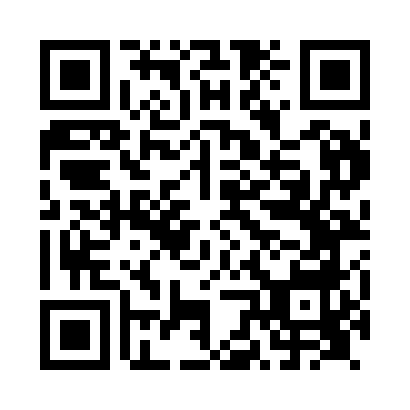 Prayer times for The Lothians, City of Edinburgh, UKSat 1 Jun 2024 - Sun 30 Jun 2024High Latitude Method: Angle Based RulePrayer Calculation Method: Islamic Society of North AmericaAsar Calculation Method: HanafiPrayer times provided by https://www.salahtimes.comDateDayFajrSunriseDhuhrAsrMaghribIsha1Sat2:534:351:116:539:4711:292Sun2:524:341:116:549:4811:293Mon2:524:331:116:559:4911:304Tue2:524:321:116:569:5011:315Wed2:514:311:116:569:5211:326Thu2:514:311:116:579:5311:327Fri2:514:301:126:579:5411:338Sat2:514:291:126:589:5511:339Sun2:504:291:126:599:5611:3410Mon2:504:281:126:599:5611:3411Tue2:504:281:127:009:5711:3512Wed2:504:271:137:009:5811:3513Thu2:504:271:137:019:5911:3614Fri2:504:271:137:019:5911:3615Sat2:504:271:137:0110:0011:3716Sun2:504:271:137:0210:0011:3717Mon2:504:261:147:0210:0111:3718Tue2:504:261:147:0210:0111:3819Wed2:504:271:147:0310:0211:3820Thu2:514:271:147:0310:0211:3821Fri2:514:271:157:0310:0211:3822Sat2:514:271:157:0310:0211:3823Sun2:514:281:157:0310:0211:3924Mon2:524:281:157:0410:0211:3925Tue2:524:281:157:0410:0211:3926Wed2:524:291:167:0410:0211:3927Thu2:534:301:167:0410:0211:3928Fri2:534:301:167:0410:0211:3929Sat2:534:311:167:0410:0111:3930Sun2:544:321:167:0410:0111:39